Закупка из одного источника № 2024560  Добавить в ИзбранноеМасло компрессорное КС-19ППриём заявок завершается 19.05.2022 в 11:00 по алмаатинскому времени  (через 23 часа, 34 минуты и 50 секунд) .ИзвещениеРазъяснения - 0Приглашения к участию - 1Статистика посещений - 0Дополнительные поля предложений - 0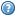 